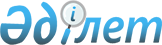 О внесении изменений в решение районного маслихата от 24 октября 2019 года № 463-VІ "Об утверждении Правил и размера оказания социальной поддержки по оплате коммунальных услуг и приобретению топлива государственных организаций здравоохранения, социального обеспечения, образования, культуры, спорта и ветеринарии, проживающим и работающим в сельских населенных пунктах Курмангазинского района"Решение Курмангазинского районного маслихата Атырауской области от 17 мая 2023 года № 16-VIII. Зарегистрировано Департаментом юстиции Атырауской области 25 мая 2023 года № 5026-06
      Курмангазинский районный маслихат РЕШИЛ:
      1. Внести в решение районного маслихата от 24 октября 2019 года № 463-VІ "Об утверждении Правил и размера оказания социальной поддержки по оплате коммунальных услуг и приобретению топлива специалистам государственных организаций здравоохранения, социального обеспечения, образования, культуры, спорта и ветеринарии, проживающим и работающим в сельских населенных пунктах Курмангазинского района" (зарегистрировано в реестре государственной регистрации нормативных правовых актов за № 4518) следующие изменения:
      1) пункт 2 указанного решения исключить;
      2) пункт 5 приложения указанного решения изложить в новой редакции:
      "5. Социальная поддержка оказывается один раз в год за счет средств бюджета в размере 15 000 (пятнадцать тысяч) тенге". 
      2. Настоящее решение вводится в действие по истечении десяти календарных дней после дня его первого официального опубликования.
					© 2012. РГП на ПХВ «Институт законодательства и правовой информации Республики Казахстан» Министерства юстиции Республики Казахстан
				
      Председатель маслихата

Г. Калиева
